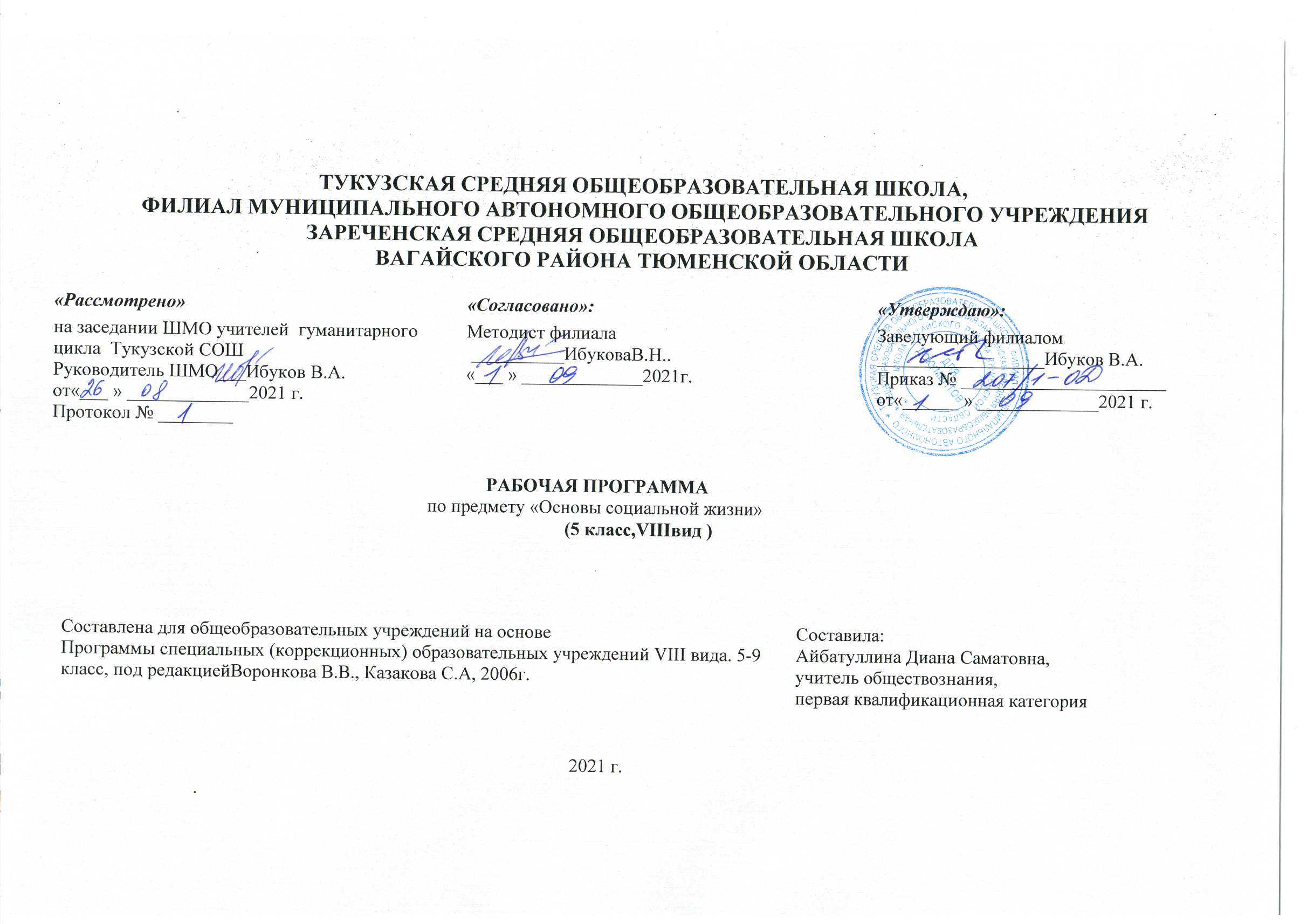 ТУКУЗСКАЯ СРЕДНЯЯ ОБЩЕОБРАЗОВАТЕЛЬНАЯ ШКОЛА, ФИЛИАЛ МУНИЦИПАЛЬНОГО АВТОНОМНОГО ОБЩЕОБРАЗОВАТЕЛЬНОГО УЧРЕЖДЕНИЯЗАРЕЧЕНСКАЯ СРЕДНЯЯ ОБЩЕОБРАЗОВАТЕЛЬНАЯ ШКОЛАВАГАЙСКОГО РАЙОНА ТЮМЕНСКОЙ ОБЛАСТИ РАБОЧАЯ ПРОГРАММАпо предмету «Основы социальной жизни»(5 класс,VIIIвид )1.ПОЯСНИТЕЛЬНАЯ ЗАПИСКАПрограмма «Основы социальной жизни» предназначена для обучающихся 5 класса с   умственной отсталостью (интеллектуальными нарушениями) и разработана на основе следующих документов:Федеральный закон РФ «Об образовании в Российской Федерации» от 29.12.2012 №273-ФЗ;Федеральный государственный образовательный стандарт образования обучающихся с умственной отсталостью (интеллектуальными нарушениями), утвержденный приказом Министерства образования и науки РФ № 1599 от 19 декабря 2014г.;Примерная адаптированная основная общеобразовательная программа образования обучающихся с умственной отсталостью (интеллектуальными нарушениями)/М-во образования и науки РФ. – М.: Просвещение,2017;Программа «Основы социальной жизни» ориентирована на:развитие навыков самообслуживания, самостоятельного ведения домашнего хозяйства, ориентировки в ближайшем окружении и возможности более широкой жизненной ориентации, обеспечения безопасностижизнедеятельности;усвоение морально-этических норм поведения, навыков общения с людьми в разных жизненныхситуациях;понимание роли семьи и семейных отношений в жизни человека, общества и государства, в воспитании и развитии ребенка, сохранении и укреплении его соматического, физического и психического здоровья, формировании правильного уклада семейныхотношений.Цель программы «Основы социальной жизни»- формирование знаний, умений, навыков, способствующих практической подготовке обучающихся с легкой степенью умственной отсталостью (интеллектуальными нарушениями) к самостоятельной жизни и трудовой деятельности в ближайшем и отдаленном социуме.Основные задачи реализации программы «Основы социальной жизни»:расширение кругозора обучающихся в процессе ознакомления с различными сторонами повседневнойжизни;формирование и развитие навыков самообслуживания и трудовых навыков, связанных с ведением домашнегохозяйства;ознакомление с основами экономики ведения домашнего хозяйства и формирование необходимыхумений;практическое ознакомление с деятельностью различных учреждений социальной направленности; формирование умений пользоваться услугами учреждений и предприятий социальнойнаправленности;усвоение морально – этических норм поведения, выработка навыков общения (в том числе и использованием деловыхбумаг);развитие навыков здорового образа жизни, положительных качеств и свойствличности.2.ОБЩАЯ ХАРАКТЕРИСТИКА ПРЕДМЕТА «ОСНОВЫ СОЦИАЛЬНОЙ ЖИЗНИ»Программа «Основы социальной жизни» составлена с учетом возможностей учащихся с легкой степенью умственной отсталости (интеллектуальными нарушениями), уровня их знаний и умений и ориентированана:-развитие навыков самообслуживания, самостоятельного ведения домашнего хозяйства, ориентировки в ближайшем окружении и возможности более широкой жизненной ориентации, обеспечения безопасности жизнедеятельности;-усвоение морально-этических норм поведения, навыков общения с людьми в разных жизненных ситуациях;-понимание роли семьи и семейных отношений в жизни человека, общества и государства, в воспитании и развитии ребенка, сохранении и укреплении его соматического, физического и психического здоровья, формировании правильного уклада семейных отношений.Программа состоит из разделов, при изучении которых у учащихся формируются социально- бытовые компетентности:«Личная гигиена и здоровье» - знание и соблюдение правил личной гигиены, пропаганда ЗОЖ.«Охрана здоровья - знание и порядок оказания различных видов медицинской помощи, уход за больным в домашнихусловиях.«Жилище» - знание основных требований к жилищу, умение выполнять планировку, обустройство и сохранение жилищного фонда. Умение пользоваться электробытовыми приборами (пылесос, холодильник, морозильник, мясорубка, овощерезка, стиральныемашины).«Одежда и обувь» - овладение основными способами ухода за различными видами одежды, обуви и головных уборов. Содержание их в чистоте и порядке, ремонт и продление срока службы вещей, покупка одежды и обуви соответствующих размеров, использование соответствующих электробытовых приборов (утюг, стиральнаямашина).«Питание» - знание основ организации рационального, правильного питания человека; основных видов продуктов питания, правила и порядок приготовленияпищи.«Транспорт» - умение пользоваться современными видами транспорта, знание правил пользования общественным и междугороднимтранспортом.«Средства связи» - знание и умение пользоваться современными видами связи: телефонной, сотовой, почтовой, интернет услугами, телеграфной ит.д.«Предприятия, организации, учреждения» - знание структур образовательных учреждений, местных промышленных и сельскохозяйственных предприятий, городской и сельской администрации.«Семья» - владение правилами культуры взаимоотношений в семье, на основе уважения, взаимопонимания и взаимной помощи; организации досуга и отдыха членовсемьи.Учебный предмет «Основы социальной жизни» предполагает концентрическое распределение изучаемого материала с его усложнением и расширением при изучении в следующих классах. Такое распределение изучаемого материала способствует более прочному и осознанному усвоению изучаемого материала. Так же обеспечивается переход от более легких тем к более сложным, а изучаемый материал постоянно используется и закрепляется в последующих класса.На уроках применяются как традиционные, так и нетрадиционные формы обучения; используются индивидуальная, парная, групповая, коллективная работаВ процессе реализации программы используются практические и наглядные методы обучения:-объяснительно – иллюстративные (беседа, рассказ, работа с таблицами, тематическими картинками, опорными таблицами, схемами, буклетами);-репродуктивные (работа по образцам);-частично – поисковые (разгадывание ребусов, кроссвордов, загадок, использование дидактических игр);-предметно – практические методы (практикумы, экскурсии, практические пробы и т.д.);-система специальных коррекционно – развивающих методов;-методы убеждения (словесное разъяснение, убеждение, требование);-методы организации деятельности (приучение, упражнение, показ, подражание, поручение);-методы стимулирования поведения (похвала, поощрение, взаимооценка).3.ЛИЧНОСТНЫЕ И ПРЕДМЕТНЫЕ ПЛАНИРУЕМЫЕ РЕЗУЛЬТАТЫ ОСВОЕНИЯ УЧЕБНОГО ПРЕДМЕТАПланируемые результаты освоения обучающимися с умственной отсталостью (интеллектуальными нарушениями) программы «Основы социальной жизни» представлены личностными и предметными результатами.Личностные результатыФормирование уважительного отношения к иному мнению, истории и культуре других народов.Развитие адекватных представлений о собственных возможностях, о насущно необходимом жизнеобеспечении.Овладение начальными навыками адаптации в динамично изменяющемся и развивающемся мире.Овладение социально – бытовыми навыками, используемыми в повседневнойжизни.Владение навыками коммуникации и принятыми нормами социальноговзаимодействия.Способность к осмыслению социального окружения, своего места в нем, принятие соответствующих возрасту ценностей и социальныхролей.Принятие и освоение социальной роли обучающегося, проявление социально значимых мотивов учебной деятельности.Развитие навыков сотрудничества со взрослыми и сверстниками в разных социальных ситуациях.Формирование эстетических потребностей, ценностей,чувств.Развитие эстетических чувств, проявление доброжелательности, эмоционально – нравственной отзывчивости и взаимопомощи, проявление сопереживания к чувствам других людей.Формирование установки на безопасный, здоровый образ жизни, наличие мотивации к творческому труду, работе на результат, бережному отношению к материальным и духовным ценностям.Формирование готовности к самостоятельнойжизни.Предметные результатыПредметные результаты представлены 2 уровнями овладения знаниями: минимальным и достаточным.Раздел «Введение»Минимальный уровень:-знать название учебного предмета «Основы социальной жизни»;-находить расположение кабинета учебного предмета «Основы социальной жизни»;-знать и выполнять правила поведения в кабинете «Основы социальной жизни».Достаточный уровень:-знать краткое содержание и значение предмета «Основы социальной жизни»;-соблюдать правила техники безопасности в кабинете;-соблюдать санитарно – гигиенические требования на уроках «Основы социальной жизни».Раздел «Личная гигиена и здоровье»Минимальный уровень:-знать правила личной гигиены и выполнять их под руководством педагога;-знать название предметов, используемых для выполнения утреннего и вечернего туалета.Достаточный уровень:-уметь выполнять утренний и вечерний туалет в определеннойпоследовательности;-знать название и назначение индивидуальных предметов и предметов общего пользования личной гигиены;-выполнять санитарно-гигиенические требования пользования личными (индивидуальными) вещами.Раздел «Охрана здоровья»Минимальный уровень:-выполнять профилактику простудных заболеваний под руководством педагогов в школе- интернате.Достаточный уровень:-знать и выполнять простейшие меры по профилактике простудных заболеваний;-знать названия лекарственных растений, узнавать их;-уметь применять под руководством взрослого лекарственные растения для профилактики и лечения простудных заболеваний.Раздел «Жилище»Минимальный уровень:- знать свой домашний почтовый адрес;-уметь пользоваться коммунальными удобствами (лифт, мусоропровод, домофон, почтовый ящик).Достаточный уровень:-знать типы жилых помещений;-знать название жилых комнат, и их назначение;- знать свой домашний почтовый адрес и уметь записывать его.Раздел «Одежда и обувь»Минимальный уровень:-знать отдельные виды одежды и обуви;-выполнять правила ухода за одеждой и обувью под руководством педагога;-соблюдать правила ухода за одеждой и обувью в повседневной жизни.Достаточный уровень:-подбирать одежду, головные уборы, обувь по сезону;-различать и использовать одежду и обувь в зависимости от назначения;-уметь самостоятельно выполнять ежедневный уход за одеждой.Раздел «Питание»Минимальный уровень:-знать название  отдельных продуктов  питания  (хлебо-булочныеизделия,яйца;	напитки: чай, кофе, сок, нектар);-знать значение продуктов питания для здорового образа жизни человека;-иметь представление о санитарно - гигиенических требованиях при приготовлении пищи, соблюдении техники безопасности при приготовлении пищи;-уметь готовить омлет, бутерброды, заваривать чай под руководством педагога.Достаточный уровень:-знать состав продуктов питания и их значение для развития и правильной работы организма человека;-знать и соблюдать режим питания;-знать	и	выполнять	гигиенические	требования	к	продуктам	питания,	кухонным принадлежностям, посуде, месту приготовлениияпищи;-знать о значении завтрака для здоровья человека;-знать и уметь составлять меню завтрака;-знать технологию приготовления и уметь готовить для завтрака холодные и горячие блюда;-знать и называть хлебобулочные изделия, соблюдать правила хранения хлебобулочной продукции;-знать и уметь определять годность яиц, соблюдать технологию хранения;-уметь готовить блюда из яиц;-знать основные напитки, подаваемые на завтрак;-уметь заваривать чай, варить кофе;-уметь выполнять сервировку стола с учетом меню завтрака.Раздел «Транспорт»Минимальный уровень:-знать название транспортных средств;-соблюдать правила поведения в общественном транспорте;-уметь выполнять поездку на общественном транспорте под руководством педагога.Достаточный уровень:-знать наиболее рациональный маршрут проезда к школе – интернату;-знать варианты проезда до школы различными видами транспорта;-уметь оплачивать проезд в общественном транспорте;-знать и соблюдать правила безопасного поведения в общественном транспорте, правила передвижения по улице, при переходе проезжей части.Раздел «Средства связиМинимальный уровень:-название основных средств связи.Достаточный уровень:-знать назначение основных средств связи.Раздел «Семья»Минимальный уровень:-знать фамилию, имя, отчество членов семьи;-правильно и определять и называть степень родства членов семьи.Достаточный уровень:- знать возраст, дни рождения, профессию, место работы членов семьи;-уметь определять степень родства членов семьи;-знать и уметь выстраивать положительные взаимоотношения с членами семьи.Достаточный уровень освоения предметными результатами не является обязательным для всех обучающихся. Минимальный уровень является обязательным для всех обучающихся 5 класса. Отсутствие достижения минимального уровня не является препятствием к продолжению образования по данному варианту программы.4.ФОРМИРОВАНИЕ БАЗОВЫХ УЧЕБНЫХ ДЕЙСТВИЙ ОБУЧАЮЩИХСЯ С УМСТВЕННОЙ ОТСТАЛОСТЬЮПрограмма обеспечивает достижение учащимися базовых учебных действий.Личностные учебные действия:Принимать себя как ученика, заинтересованного посещением школы, обучением, занятиями, как члена семьи, одноклассника,друга;Уметь осмысливать социальное окружение, своё место в нем, принятие соответствующих возрасту ценностей и социальныхролей;Испытывать гордость за достигнутые успехи и достижения как собственные, так и своих одноклассников;Понимать личную ответственность за свои поступки на основе представлений об этических нормах и правилах поведения в школе,дома;Проявлять положительное отношение к окружающей действительности, готовность к организации взаимодействия сней;Проявлять	уважительное	и  бережное	отношение	к людям различных профессий и результатам ихдеятельности;Активно включаться в общеполезную и социальнуюдеятельность;Исполнять правила безопасного и бережного поведения в природе иобществе.Коммуникативные учебные действия:Вступатьвконтактиработатьвколлективе(учитель−ученик,ученик–ученик,ученик–класс, учитель−класс);Использовать	принятые	ритуалы	социального	взаимодействия	с	одноклассниками	и учителем;Обращаться за помощью и приниматьпомощь;Слушать и понимать инструкцию к учебному заданию в разных видахдеятельности;Сотрудничать с взрослыми и сверстниками в разных социальных ситуациях;Доброжелательно относиться, сопереживать, конструктивно взаимодействовать слюдьми;Договариваться и изменять свое поведение в соответствии с объективным мнением большинства в конфликтных или иных ситуациях взаимодействия сокружающими.Регулятивные учебные действия:Адекватно использовать ритуалы школьногоповедения;Принимать и сохранять цели и задачи решения типовых учебных и практическихзадач;Произвольно включаться в деятельность, следовать предложенному плану и работать в общем темпе;Соотносить свои действия и их результаты с заданными образцами, принимать оценку деятельности, оценивать ее с учётом предложенных критериев, корректировать свою деятельность с учётом выявленныхнедочётов;Действовать на основе разных видов инструкций для решения практических и учебных задач;Активно участвовать в деятельности, контролировать и оценивать свои действия идействия одноклассников;Адекватно реагировать н внешний контроль и оценку, корректировать в соответствии с ней своюдеятельность;Передвигаться по школе, находить свой класс, другие необходимыепомещения.Познавательные учебные действия:Выделять существенные, общие и отличительные свойства хорошо знакомыхпредметов;Использовать усвоенные логические операции (сравнение, анализ, синтез, обобщение, классификацию, простейших причинно – следственных связей) на наглядном доступном вербальномматериале;Работать с несложной по содержанию и структуре информацией (понимать изображение, текст, устное высказывание, элементарное схематичное изображение, таблицу, предъявленных на бумажных и электронных и другихносителях);Использовать в жизни и деятельности простейшие межпредметныезнания;Устанавливать элементарные существенные связи между объектами и процессами окружающейдействительности.5.СОДЕРЖАНИЕ УЧЕБНОГО ПРЕДМЕТА «ОСНОВЫ СОЦИАЛЬНОЙ ЖИЗНИ»«Диагностика»Выявление знаний и умений учащихся. Проверка знаний осуществляется по разделу «Личная гигиена», «Охрана здоровья», «Жилище», «Одежда и обувь», «Транспорт»,«Питание».«Введение»Вводное занятие.«Личная гигиена и здоровье»Утренний и вечерний туалет. Личные вещи. Правила содержания личных вещей. Практическаяработа «Выполнение утреннего и вечернего туалета».«Охрана здоровья»Профилактика простудных и вирусных заболеваний. Лекарственные растения. Практическаяработа «Заваривание травяного чая».«Жилище»Типы и виды жилых помещений. Коммунальные удобства в городе и сельской местности. Домашний почтовый адрес. Планировка помещения, типы жилых комнат.Практическая работа: «Написание адреса на конверте».«Одежда и обувь»Роль одежды и головных уборов для сохранения здоровья человека. Виды одежды. Головные уборы и их назначение. Виды обуви. Практическая работа «Ежедневный уход за одеждой».«Питание»Продукты питания. Значение питания в жизни человека. Место и условия приготовления пищи. Кухонные принадлежности и приборы. Приготовление завтрака. Меню завтрака. Хлеб и хлебобулочные изделия. Яйца, блюда из яиц. Чай, кофе, фруктовые напитки.Практическая работа «Приготовление бутербродов и канапе», «Блюда из яиц: яйца отварные; яичница-глазунья, омлет», «Заваривание чая, варка кофе».«Транспорт»Городской общественный транспорт. Маршрут движения, стоимость проезда до школы, дома. Виды проездных билетов, льготный проезд, стоимость проезда.Практическая работа «Поездка в общественном транспорте»«Средства связи»Основные средства связи.«Семья»Семья.	Личные	взаимоотношения	в	семье.	Состав	семьи,	родственные	отношения.6.ТЕМАТИЧЕСКИЙ ПЛАН ПРЕДМЕТА «ОСНОВЫ СОЦИАЛЬНОЙ ЖИЗНИ»7.Календарно-тематическое планирование«Рассмотрено» «Согласовано»:«Утверждаю»:на заседании ШМО учителей  гуманитарного цикла  Тукузской СОШ                                             Руководитель ШМО___Ибуков В.А.от«___ » _____________2021 г.Протокол № ________Методист филиала __________ИбуковаВ.Н..«___ » _____________2021г.Заведующий филиалом  __________________Ибуков В.А.Приказ № ______________________  от«______ » _____________2021 г.2021 г.№ п/пНаименование разделаКол-во часов1.Диагностика знаний и умений22.Введение13.Личная гигиена и здоровье34.Охрана здоровья35.Жилище56.Одежда и обувь57.Питание98.Транспорт39.Средства связи110.Семья2Всего	34Всего	34Всего	34№п/пКол-во часовНаименованиеразделаТема урока1.1«Введение»Вводное занятие.03.0910.092.1«Личная гигиена	и здоровье»Утренний и вечерний туалет.10.0917.092.1«Личная гигиена	и здоровье»Личные вещи.17.0924.092.1«Личная гигиена	и здоровье»Правила содержания личных вещей.24.091.102.1«Личная гигиена	и здоровье»Практическая работа«Выполнение утреннего и вечернего туалета».01.1008.103.1«Охрана здоровья»Профилактика простудных и вирусных заболеваний.08.1015.103.1«Охрана здоровья»Лекарственные растения.15.1022.103.1«Охрана здоровья»Практическая работа«Заваривание травяногочая».22.1022.104.1«Жилище»Типы и виды жилых помещений.12.1112.114.1«Жилище»Коммунальные удобства в городеи сельской местности.19.1119.114.1«Жилище»Домашний почтовый адрес.26.1126.114.1«Жилище»Практическая работа: «Написаниеадреса на конверте».03.1203.124.1«Жилище»Планировка помещения, типыжилых комнат.10.1210.125.1«Одежда	и обувь»Роль одежды и головных уборов для сохранения здоровьячеловека.17.1217.125.1«Одежда	и обувь»Виды одежды.24.1224.12Головные уборы и их назначение.       14.0114.01Виды обуви.21.0121.01Практическая работа«Ежедневный уход за одеждой».28.016.1«Питание»Продукты питания. Значение питания в жизни человека.04.026.1«Питание»Место и условия приготовленияпищи. Кухонные принадлежности и приборы.11.026.1«Питание»Приготовление завтрака.       18.026.1«Питание»Меню завтрака.  25.026.1«Питание»Хлеб и хлебобулочные изделия.   04.036.1«Питание»Практическая работа«Приготовление бутербродов и канапе».  11.036.1«Питание»Яйца, блюда из яиц.18.036.1«Питание»Практическая работа «Блюда из яиц: яйца отварные; яичница- глазунья, омлет».25.036.1«Питание»Чай, кофе, фруктовые напитки.08.046.1«Питание»Практическая работа«Заваривания чая, варка кофе».15.047.1«Транспорт»Городской общественныйтранспорт.22.047.1«Транспорт»Маршрут движения, стоимостьпроезда до школы, дома.       29.04Виды проездных билетов, льготный проезд, стоимость проезда.06.058.1«Средствасвязи»Основные средства связи. 13.059.1«Семья»Семья. Личные взаимоотношенияв семье.20.059.1«Семья»Состав	семьи,	родственныеотношения.27.05